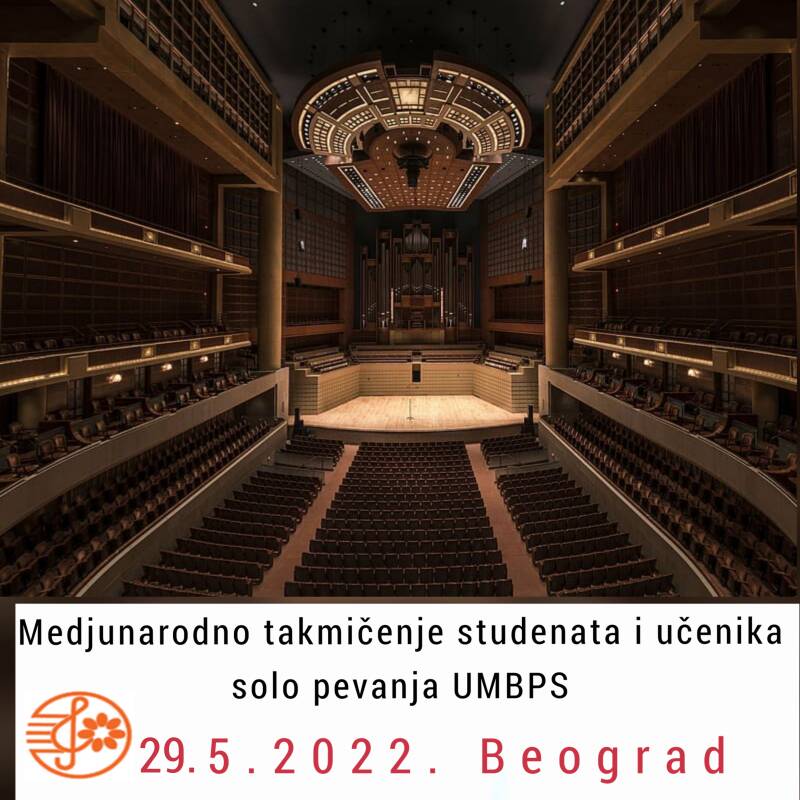 Prvo medjunarodno takmičenje studenata I učenika solo pevanjaUMBPSUDRUŽENJE MUZICKIH I BALETSKIH PEDAGOGA SRBIJE osnovano je 1954. godine i okuplja članove iz muzičkih škola, sa fakulteta i muzičkih akademija, osnovnih škola, srednjih strucnih škola i gimnazija, sa teritorije cele Srbije.  Primarna delatnost Udruženja jeste organizovanje seminara, stručnih usavršavanja, takmičenja, festivala, smotri, koncerata, i drugo, u skladu sa Planom i programom rada koji se donosi svake školske godine; davanje podrške i mišljenja za stipendije i školovanje mladih talenata u zemlji i inostranstvu; izdavanje udžbenika i priručnika uz podržavanje proverenih autora; štampanje stručnih informativnih časopisa posvećenih muzičkoj i baletskoj pedagogiji sa afirmacijom aktivnosti muzičkih i baletskih pedagoga iz naše zemlje i sveta. Svake godine Udruženje muzickih i baletskih pedagoga Srbije svojim članovima dodeljuje godišnje nagrade za istaknute pedagoške rezultate. Udruženje muzičkih i baletskih pedagoga Srbije saraduje sa Drugim Udruženjima bivših jugoslovenskih republika kao i iz drugih zemalja. Takode, zalaže se za punu saradnju i koordinaciju svojih aktivnosti sa Ministarstvima prosvete, kulture, gradskim i lokalnim vlastima.Jedna od važnih manifestacija Udruženja jeste Medjunarodno takmičenje mladih muzičara “Petar Konjović”, prvi put održano 1991. godine. Ime takmičenja vezano je za Petra Konjovića, jednog od najznačajnijih neimara srpske muzičke kulture. Budući da je Petar Konjović, kompozitor, dirigent, muzički pisac, profesor i Rektor Muzičke akademije bio i jedan od osnivača i upravnik Muzikološkog instituta SANU, prostor ove Galerije postaje tradicionalno mesto otvaranja Takmičenja. Medunarodni karakter Takmičenja omogucava mladim talentovanim muzičarima iz svih zemalja sveta da se kroz muziku upoznaju i uporede sa svojim vršnjacima. Medjunarodni žiri sastavljen od domaćih i inostranih istaknutih pedagoga i uglednih muzičkih profesionalaca, po strogim kriterijumima dodeljuje nagrade za svaku disciplinu i kategoriju, uz mogućnost dodele i specijalnih priznanja. Na ovaj način talentovanim mladim muzičarima, omogućava se da u okviru ovog takmičenja ostvare i razviju svoj muzički potencijal, steknu izvodjačku sigurnost i sačine repertoar potreban za odlazak na druga medjunarodna takmičenja u svetu.Od 1998. godine, Takmičenje “Petar Konjović” je vanredan, a od 2002. i redovni član Evropskog udruženja omladinskih takmičenja EMCY (European Union of Music Competitions for Youth) sa sedištem u Minhenu, što predstavlja važan korak u pravcu uključenja u savremene tokove evropske muzičke pedagogije. Uspešna saradnja sa ovom značajnom medjunarodnom organizacijom ogleda se takodje i u učešću najuspešnijih kandidata Takmičenja «Petar Konjović» na Evropskim arhivama, seminarima, muzičkim kampovima i medjunarodnim omladinskim orkestrima u Evropi.Žiri Anastasija Holc, Predsednica žirijaTanja AndrijićLjubica ŽivkovićMarta BalažAnastasija Holc je rodjena 1990. godine u Beogradu. Završila je osnovne, master i specijalističke studije iz klavira, kao i osnovne, master i specijalističke studije solo pevanja i specijalizaciju iz  kamerne muzike  (odsek solo pevanja) na Univerzitetima u Beogradu i FILUM u Kragujevcu  kao i Institutu za kulturu u Moskvi. Odsek za solo pevanje, osnovne studije završila je na dva Univerziteta, u Beogradu i Kragujevcu uporedo u klasi profesorke Jasmine Jasne Šajnović, prvakinje Opere Narodnog pozorišta u Beogradu.U Moskvi je studirala u klasi zaslužene Narodne umetnice Ljudmile Safonove i zasluženog Narodnog umetnika Vladimira Selivohina.Na Akademiji lepih umetnosti bila je Student generacije (klavirski odsek) gde je završila studije po ubrzanom programu odlukom Ministarstva prosvete. Takodje je i gimaziju “Patrijarh Pavle”(ranije “XV beogradska gimnazija” )završila po ubrzanom program odlukom Ministarstva kao Djak godine . Na odseku za solo pevanje Akademije u Kragujevcu takodje je bila  najuspešniji student katedre za solo pevanje , klasa 2009. Postdiplomske studije (Master akademske i Specijalističke završila  sa prosečnom ocenom 10,00 na oba odseka, uključujući iU odsek za kamernu muziku).    Pohadjala  je i  veliki broj Majstorskih kurseva  i stručnih usavršavanja u klasi  profesora I zasluženih umetnika RF : Elena Kuznjecove, Ilje Čudnjecova,  Vladimira Selivohina, Aleksandra Sultanova, Ljudmile Safonove.  Doktorant je na Akademiji umetnosti u Novom Sadu na odseku za solo pevanje (kao jedini upisani doktorant katedre za godinu 2019/2020). Studirala je na Pravnom fakultetu Univerziteta u Beogradu .Prvu medjunarodnu nagradu osvojila je 1998. na pijanističkom takmičenju " Nikolaj Rubinštajn "u Parizu, nakon čega su usledile brojne republičke i Internacionalne nagrade poput takmičenja “Paul Harris”, “Isole Boromee”,(Gran-Pri)”Dino Ciani”(Gran-Pri) 2006, 2007, 2008 (Italija). 2008- 2010. godine nastupala je sa gudačkim orkestrom “Proklasika” kao pijanista i pevač. 2011. izabrana je na Smotri muzičkih talenata u Sremskim Karlovcima kao jedan od najperspektivnijih mladih umetnika za podršku Ministarstva kulture u daljem umetničkom radu za odseke klavir i solo pevanje. 2010/2011. primljena je u Operski studio  Opere i teatra  “Madlenianum” koji je vodila primadona Biserka Cvejić. 2011 god. učestvovala je na Kongresu pijanista Medjunarodne Asocijacije EMCY u Sankt Peterburgu gde je imala niz koncerata – solističkih resitala i  nastupa sa drugim mladim pijanistima. Iste godine postala je stipendista Fonda” Dositeja” .2011. osvojila je laureate, prvo mesto na Festivalu slovenske muzike u Moskvi (Rusija)-kategorija klavir čime je ujedno postala i  prvi takmičar nagradjen sa prostora bivše Jugoslavije. 2012. osvojila je Gran-pri na Festivalu slovenske muzike u Moskvi – kategorija opersko solo pevanje do 32 godine .Iste godine osvojila je i prvo mesto na Medjunarodnom takmičenju “Petar Konjovic” u Beogradu. Od 2016. godine najmladji je član žirija na Festivalu slovenske muzike u Moskvi u kategorijama klavir, klavirski ansambli i solo pevanje. Član je žirija I na takmičenju mladih muzičara u Arteku, od 2018 godine . Član je žirija mnogih medjunarodnih , republičkih takmičenja u Srbiji poput: Republičko takmičenje solo pevača, Republičko takmičenje kamerne muzike, Smotra muzičkih talenata, Medjunarodno takmičenje “Petar Konjović”, Medjunarodno takmičenje “Angel voice”, Medjunarodno takmičenje “Sirmium music fest”, Medjunarodno takmičenje mladih muzičara 'Sonata' u Litvaniji, Takmičenja u Rigi (Letonija).Nastupala je u operskim teatrima: Teatar Pavla Slobotkina u Moskvi, Opera i  teatar Madlenianum u Beogradu, Narodno pozorište u Beogradu,  Srpsko narodno pozoriste u Novom Sadu, Teatar opere I baleta  u Biškeku, Opera u Almati u Kazahstanu, Baljšoj tetar Minsk, Operski teatar grada Iževsk , Operski centar Galine Višnjevskaje u Moskvi, Operski i  dramski festival Kuskovo u Moskvi , Baljšoj teatar Moskva (mala scena 2012), Teatar Opere i  Baleta u Skoplju, Teatar Palas na Kipru.Saradjivala je sa: Filharmonijom Belorusije (pod rukovodstvom Maestra Vjačeslava Bortnovskog) od 2016 i Filharmonijom Udmurtske republike) 2016/2017, 2017/2018, Vojnim orkestrom Srbije “Stanislav Binički” 2011,2018,2019,Filharmonijom "Borislav Pašćan" 2017,  Evroazijskim simfonijskim orkestrom 2017,2018,2019, Filharmonijom Kirgistana 2019/2020.Sarađjivala je sa dirigentima: Vjačeslavom Bortnovskim, ,Nikolajem Rogotjevim, Nikosom Efthimiadisom, Nurtbekom Polutovim,  Aljeksandrom Pavlovim ,  Aleksandrom Kaljininom, Adrijanom Morarom, Dejanom Savićem, Andreom Salinasom, Zoricom Mitev-Vojnović, Pavlom Medakovićem,  Igorom Mitrovićem,Miodragom Janoskim, Đorđom Pavlovićem, Aleksandrom Kojićem, Stankom Jovanovićem, Ana-Zoranom Brajović , Dijanom Cvetković, Nurmatbekom Polutovim.2016. godine postala je Laureat Belbrand award muzičkog priznanja u Minsku , takmičenja muzičara Evroazije .2020 godine osvojila je Gran-Pri na medjunarodnom takmičenju Vera Kovač Vitkai u Novom Sadu čijim je žirijem predsedavala primadona Vera Kovač Vitkai.Nastupala je za : Dmitrija Medvedeva, Svetlanu Medvedevu (ceremenija posvećena otvaranju Festivala slovenske muzike u Moskvi 2016), Dmitrija Lukašenka  (dodela nagrada BelBrand Award 16.12 2016. U Minskoj filharmoniji), Sergeja Šojgua (dodela počasnog doktorata februar 2020, Beograd) .Vanredni je  profesor na Akademiji umetnosti Univerziteta u Bijeljini gde predaje od 2015 godine(u zvanju vanrednog profesora je od septembra 2021),  i od juna 2019 godine je predavač , počasni član BLS mreže Kineskih Univerziteta i  kulturnih projekata sa Evropskim sedištem u Minsku . Od oktobra 2020 počasni je profesor, predavač na Akademiji za umetnost I muziku “Esperans” u Strazburu.Prodekan je za Medjunarodnu saradnju na Akademiji umetnosti Univerziteta Slobomir.Predsednik je Upravnog odbora Udruženja muzičkih i baletskih pedagoga Srbije kao i  Predsednik stručne .Član je stručne komisije opersko solo pevanje I organizaciju. Član je i  Udruženja muzičkih umetnika Srbije (UMUS). Umetnički je direktor i osnivač takmičenja „Canto bene“ i „ Medjunarodnog takmičenja mladih pijanista Vladimir V. Selivohin“ u Beogradu. Jedan je od osnivača   Udruženja za mlade umetnike  „M.A.Artists Management“ sa sedištem u Beogradu. Član je organizacije za zaštitu intelektualne svojine BelBrand u Minsku (Belorusija).Potpredsednik je od maja 2021 WAPA Serbia.Nedavno je proslavila 10 godina umetničke karijere sa Ansamblom "Stanislav Binički" u Beogradu. G.Bizet “Carmen”, Micaela  ;G.Bizet " Carmen", Carmen ;G.Puccini “La Boheme”, Mimi , ruski/italijanski G.Puccini "La Boheme", MuzettaG.Puccini “Suor Angelica” Suor Angelica;P.I.Tchaikovsky “Eugene Onegin”, TatyanaG.Verdi “Otello”,Desdemona; G.Puccini “Tosca”, Tosca;G.Puccini “Madame Butterfly”, Cio-Cio-San; R.Leoncavalo “Pagliaci” Nedda,(italijanski/ruski); G.Puccini “Manon Lescaut” ManonG.Verdi “Un ballo in maschera”,Amelia;S.Binički “Na Uranku” , Stanka;G.Verdi "Il trovatore", Leonora G.Verdi "Traviata" Violeta, Puccini “Turandot”, Turandot.Mr Tanja Andrijić, operska i koncertna umetnica, dobitnica Zlatne značke od Kulturno prosvetne zajednice Srbije , laureat na mnogobrojnim Međunarodnim i Državnim takmičenjima. Član je Udruženja muzičkih umetnika Srbije, osnivač i potpresednik Udruženja ” Hor Kraljica Marija” i profesor solo pevanja u Muzičkoj školi ” Mokranjac”.  Svoje scensko iskustvo ostvarila je u naslovnim i glavnim ulogama u operama klasičnih i savremenih kompozitora u Državnoj Operi u Berlinu, Operi  Lajpcig, na Festivalu u Salcburgu uz pratnju Bečke filharmonije, kao i u Narodnom pozorištu u Beogradu i  Makedonskom narodnom teatru u Skoplju.   Održala je uspešne solističke koncerte u Zemlji i Inostranstvu , gde često nastupa sa umetnicima iz Boljšoj teatra,  solistima Vojnog Hora “Aleksandrov ” iz Moskve, i solistima ” Ruskih kozaka”. Često sarađuje sa orkestrima : Narodnim orkestrom RTS-a, kao i Umetničkim ansamblom ministarstva odbrane ” Stanislav Binički”. 2018 godine izdala je CD ” Zvezdane note” za produkcijski kuću PGP-RTS.    Magistrirala je i diplomirala na Fakultetu muzičke umetnosti u Beogradu, kao student sa najboljom prosečnom ocenom. Master studije je završila na Fakultetu muzičke umetnosti u Nemačkoj . Bila je član operskog studija u Narodnom pozorištu. Kao dete snimala je dečije pesme za izdanja PGP, na albumu ” Fokenrol”…Učestvovala u emisijama RTS-a ” Deco pevajte sa nama”, i ” Jugoslovenski pisci za decu”. Bila je pobednica dečijeg festivala ” Beogradsko proleće”. Tri puta za redom pobednica dečijeg takmičenja ” Zlatna Sirena”, i učenik generacije OŠ ” Kralj Petar Prvi”.Mr Marta Balaž rodjena 1977. godine u Novom Sadu, srednju muzičku školu „Isidor Bajić“ završila je u klasi prof. Milice Stojadinović, zatim školovanje nastavila u Beogradu na Fakultetu muzičkih umetnosti u klasi prof. Radmile Bakočević. Koncertantno pevanje nastavila je da usavršava na poslediplomskim studijama koje je upisala na Fakultetu muzičkih umetnosti u Beogradu u klasi prof. Radmile Bakočević gde je završila prvu godinu. Drugu godinu poslediplomskih studija je završila i stekla zvanje „Magistar solo pevanja – koncertantno izvođenje“, na Akademiji Umetnosti u Banja Luci u klasi prof. Radmile Smiljanić.Njen umetnički repertoar sadrži širok dijapazon epoha od rane renesanse, misa, kantata, oratorijuma do ciklusa solo pesama, a značajan akcenat pridaje popularisanju domaće solo pesme. Tako da su pojedini domaći savremeni kompozitori  svoje kompozicije posvetili upravo za nju i njen glas. Koncertirala je širom zemlje i inostranstvu. Neki od koncerata trajno su zabeleženi u arhivama televizije RTS i televizije RTV. Kao solista nastupala je sa: Vojvođanskim sinfoničarima, kamernim orkestrom „Novosadski solisti“, Novosadskim kamernim orkestrom, kamernim orkestrom „Artisti del arco“, Kamernim – simfonojskim orkestrom – Zenici. Stalni je član neorenesansnog ansambla „VITRIOL“, sa kojim je imala veliki broj koncerata i sa kojim je snimila četiri CD izdanja.Od školske 2000. godine pa do danas uspešno radi kao profesor solo – pevanja u srednjoj muzičkoj školi „Isidor Bajić“ U Novom Sadu. Njeni učenici su osvojili brojne nagrade na domaćim i međunarodnim takmičenjima i festivalima. Dobitnici su stipendije fonda za unapređenje vokalne umetnosti mladih „Melanija Bugarinović i ćerke Mirjane Kalinović – Kalin“ u Novom Sadu. Pojedini učenici su školovonje nastavili u inostranstvu. Dobitnik je Pokrajinske „Nagrade“ za postignute pedagoške rezultate. Radila je kao muzički saradnik, na realizaciji predstave „Ujkin san“ Dostojevskog u SNP – u Novom Sadu. Učestvovala je u radu žirija na Republičkom takmičenju solo pevača u Beogradu. Osnivač je udruđenja građana „FloriArt“ u okviru kog je uspešno realizovano mnoštvo kulturnih, obrazovnih, edukativnih sadržaju za mlade umetnike. Idejni je tvorac i realizator takmičenja solo pevača u Novom Sadu.   Takmičenje je ponelo ime renomirane Primadone i profesorke Vere Kovač Vitkai koje se uspešno realizuje petu godinu za redom.Ljubica Živković je rođena 1952. godine u Beogradu. Završila SMŠ „Slavenski“, solo pevanje i teoretski odsek. Pevanje nastavlja na FMU u klasi Anite Mezetove, a nakon njene smrti u klasi prof. Zvonimira Krnetića. Diplomirala je 2004. u klasi prof. Radmile Smiljanić. Od 1980. do 1993. godine bila je stalni saradnik u Beogradskoj operi u 360. predstava. Igrala je zapažene uloge u predstavama: Travijata, Seviljski berberin, Karmen, Kći puka, Boris Godunov, Evgenije Onjegin, Lučija od Lamermura, Kavalerija Rustikana, Konzul, i još niz manjih uloga. Pored čestih gostovanja u SNP u Novom Sadu, HNK u Zagrebu i Ljubljanskoj operi u preko 30 predstava, učestvovala je u snimanju filma „Boris Godunov“, sa Ruđerom Rajmondijem u naslovnoj ulozi, tumačeći ulogu Njanje. Pedagogijom počinje da se bavi 1994. godine. Osniva vokalni ansambl "Operetika" 2000. godine, čiji repertoar sadrži poznate odlomke opereta i mjuzikala i koji je do 2006. godine imao preko 100 koncerata. Trenutno radi kao profesor solo pevanja u MŠ "Stanković" i "Davorin Jenko" u Beogradu, a od 2004. godine i na ALU u Beogradu. Mnogi njeni bivšim i sadašnji učenici su zaposleni i operski aktivni u mnogim pevačkim udruženjima, pozorištima, i ansamblima, kao na primer solisti Narodnog pozorišta u Beogradu, Nebojša Babić, Dragoljub Bajić, kao i mnogi drugi.1.Lara BogdanovićI KategorijaKlasa: prof. mr Marta BalažKl.saradnja: Sonja MušikićMŠ „Isidor Bajić“, Novi Sad1.A.Caldara „Selve amiche“2.I.Zajc „Lastavicam“2.Jelena MitrovićI KategorijaKlasa: prof. mr Tanja AndrijićKl. Saradnja: Darja SamofalovaMŠ „S.S.Mokranjac“, Beograd1.G.Paisiello „Cavatine de Rosine“2.I.Babić „Šašava pesma“3.Katarina KuzmanovićI KategorijaKlasa: prof. mr Tanja AndrijićKl. Saradnja: Darja SamofalovaMŠ „S.S.Mokranjac“, Beograd1.A.Caldara „Sebben crudele“2.M.Semenova „Nemojte me prekoravati“4. Mina LečićI KategorijaKlasa: prof. mr Tanja AndrijićKl. Saradnja: Darja SamofalovaMŠ „S.S.Mokranjac“, BeogradG.Paisiello „Nel cor piu non mi sento“P.Bulahov „Tuk,tuk“5.Anastasija NikovićI KategorijaKlasa: prof. Teuta Aslani DjurdjevićKl. Saradnja: Dušanka RadovićMŠ „Petar Stojanović“, Ub-Online-G.Carissimi „Non posso vivere“J.Marinković „Kakve cura oči ima“6.Mihailo Dražić CepII KategorijaKlasa: prof. mr Tanja AndrijićKl. Saradnja: Darja SamofalovaMŠ „S.S.Mokranjac“, Beograd1.Bulahov „Ne, ne , ne želim“2.A.Caldara „Alma del core“7.Sara TubićII KategorijaKlasa: prof. Teuta Aslani DjurdjevićKl. Saradnja: Dušanka RadovićMŠ „Petar Stojanović“, UbG.Caccini „Tu ch’ai le pene“W.A.Mozart „Als Luise die Briefe“	8.Nikola KolarovII KategorijaKlasa: prof. Dejan LjutovacMŠ „Petar Kranjčević“, Sremska MitrovicaKl.saradnja: Ksenija LeševićF.Durante: „Danza, danza“F.Schubert „An Sylvia“9.Ivana SurlaIII KategorijaKlasa: prof. mr Marta BalažKl. Saradnja: Sonja MušikićMŠ „Isidor Bajić“, Novi Sad1.F.Schubert „Die Fruhlingsglaube“2.F.Gasparini „Lasciar d’amarti“3.M.Glinka „Zavoronok“10.Teodora ZbilićIII KategorijaKlasa: prof. mr Tanja AndrijićKl. Saradnja: Darja SamofalovaMŠ „S.S.Mokranjac“, Beograd1.A.Scarlatti „Le violette“2.R.Schumann „Ich will meine seele tauchen“3.I.Bajić „Veruj da te ljubim“11.Milica ZlokolicaIV KategorijaKlasa: prof. mr Marta BalažKl. Saradnja: Sonja MušikićMŠ „Isidor Bajić“, Novi Sad1.M.Glinka „Tek sam te upoznala“2.I.Bajić „Veruj da te ljubim“3.W.A.Mozart arija Zerline iz opere „Don Djovani“„Vedrai carino“12.Jovana KovačevićIV Kategorija-Online-Klasa: prof. mr Marta BalažKl. Saradnja: Sonja MušikićMŠ „Isidor Bajić“, Novi Sad1.A.Caldara „Selve amiche“2.P.Konjović „Tri put ti čukna“3.G.Rossini „L’invito“4.A.Catalini „La Wally“ „Ebben ne andro lontana“13.Tamaš KišIV Kategorija-Online-Klasa: prof. mr Marta BalažKl. Saradnja: Sonja MušikićMŠ „Isidor Bajić“, Novi Sad1.W.A.Mozart „Non piu andrai“ arija Figara iz opere „Figarova ženidba“2.M.Prebanda „Pala je rosa“3.P.I.Čajkovski „Ne, onaj koji je znao“4.W.A.Mozart arija Grofa Almavive iz opere „Figarova ženidba“14.Vanja MilosavljevićIV Kategorija-Online-Klasa : prof. Magdalena AntićMŠ „Stevan Stojanović Mokranjac“, NegotinTommaso Traetta arija „Ombra cara amorosa“E.Grieg „Ich liebe dich“M.Glinka „Pobednik“W.A.Mozart arija Despine iz opere „Cossi fan tutte“, „In uomini, in soldati“15.Veronika PavlićevićV KategorijaKlasa: prof. Ljubica ŽivkovićKl.saradnja: Tea DjordejvićSlobomir P Univerzitet „Akademija umetnosti“, Bijeljina1.D. Sarri „Non ha raggione ingrato“2.P.I.Čajkovski „Lude noći“3.P.Krstić „Nimfa“4.G.Puccini arija Mimi iz opere „Boemi“ „Donde lieta usci“ , treći čin16.Andjela NinkovićVI KategorijaKlasa : prof. mr spec. Anastasija HolcKl.saradnja: Darja SamofalovaSlobomir P Univerzitet „Akademija umetnosti“, Bijeljina1.A.Vivaldi „Vieni, vieni“2.M.Prebanda „Niz bašču“3.Smetanjin „Kako je na ovoj dolini“4.W.A.Mozart arija Despine iz opere „Cossi fan tutte“ „In uomini , in soldati“5.Dvoržak arija Rusalke iz istorimene opere17.Brigita MesarošVI KategorijaKlasa: prof. Ljubica ŽivkovićKl.saradnja: Tea DjordejvićSlobomir P Univerzitet „Akademija umetnosti“, Bijeljina1.F.Mendelssohn „Hexenlied“2.F.Obradors“Con amores la mi madre“3.P.Konjović „Tri put ti čukna“18.Tamara AngelovskaVI KategorijaKlasa: prof. Srebrina MinevaNew Bulgarian University , Sofija1.Tosti „Non t’amo piu“2.Aria of Maria Desislava3.A.Scarlatti „Le violette“4.G.Donizetti „Chacun le sait“Rezultate možete pronaći na sajtu :www.umbps.com